30.04.2020- czwartek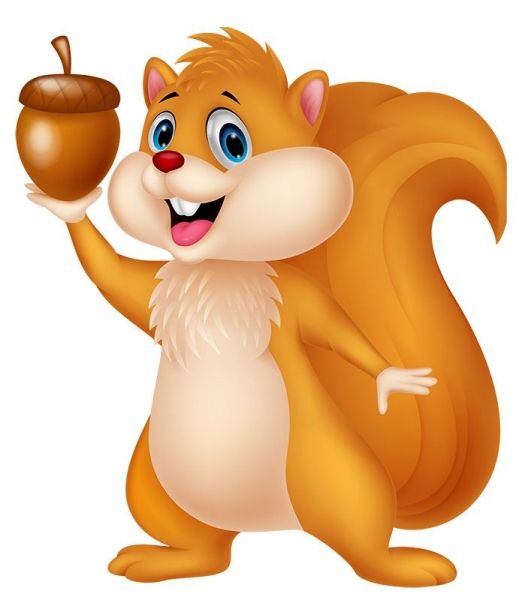 Dzisiejszy temat: Wiem jak chronić moją planetę.Witam Was drogie dzieci piosenką:odsyłam do linku:https://www.youtube.com/watch?v=a9oGVJEdkpoNowy dzień rozpoczynamy od ćwiczeń porannych oraz gimnastycznych:odsyłam do linku:https://www.youtube.com/watch?v=ozI7YcVASgo„Rakieta”- dziecko naśladuje start rakiety. Stoi, wolno klaszcze jednocześnie pochyla się raz w lewo, raz w prawo. Potem klaszcze i tupie coraz szybciej. Obraca się, szybko uderza dłońmi w kolana. Prawą dłonią zatacza kółka przed nosem i wydaje dźwięk pracujących silników rakiety. Unosi ręce i podskakuje z okrzykiem: Hura! Rakieta wystartowała. Zabawę można powtórzyć.„Moja planeta”- przypomnienie piosenkiodsyłam do linku:https://www.youtube.com/watch?v=DwrJ5lFKpho„Bezpiecznie z prądem” – omówienie zasad bezpieczeństwa.Demonstrujemy dziecku plansze, omawiamy z nim zasady bezpieczeństwa: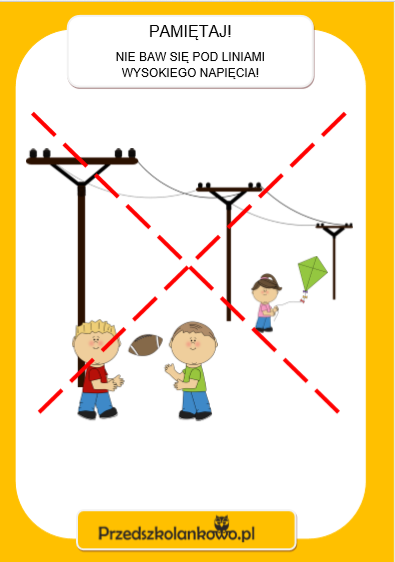 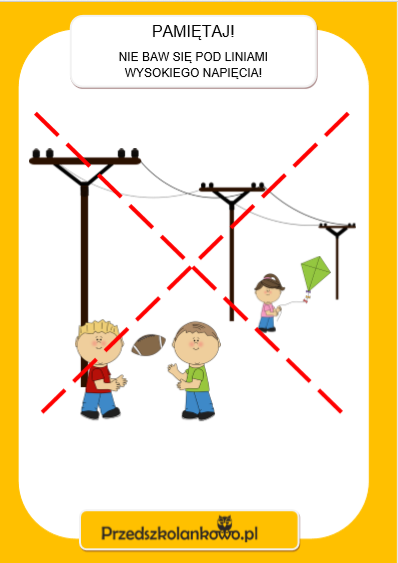 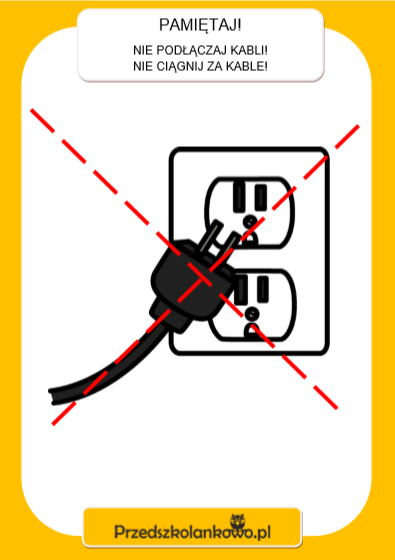 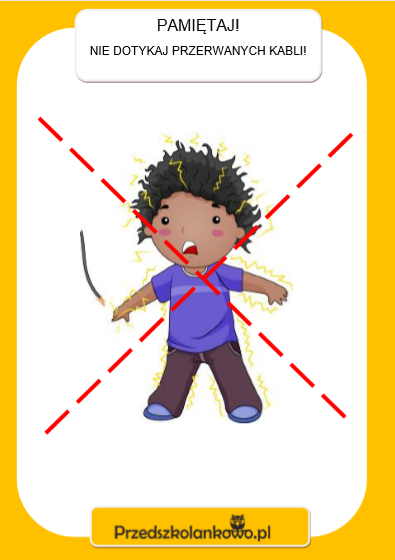 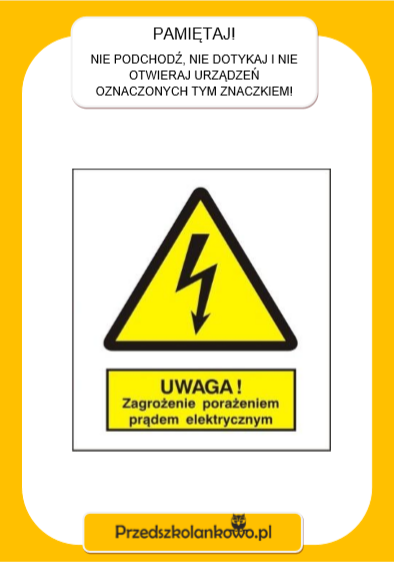 „Bezpiecznie z prądem”- obejrzenie prezentacji multimedialnejodsyłam do linku:https://przedszkolankowo.pl/2017/02/22/bezpiecznie-z-pradem-prezentacja-multimedialna/bezpiecznie-z-pradem-prezentacja-multimedialna/„Co to jest ekologia?”-  słuchanie wiersza
Co to jest ekologia?

D. Klimkiewicz, W. Drabik

Ekologia – mądre słowo
a co znaczy - powiedz sowo?
Sowa chwilę pomyślała
I odpowiedź taką dała:
„To nauka o zwierzakach,
lasach, rzekach, ludziach, ptakach.
Mówiąc, krótko w paru zdaniach
O wzajemnych powiązaniach.
Między nami, bo to wszystko
To jest nasze środowisko.
Masz je chronić i szanować”
- powiedziała mądra sowa…Po wysłuchaniu wiersza dzieci próbują wymienić słowa, których znaczenie nie jest dla nich do końca jasne.Pytania do wiersza:- Co to jest ekologia?- Czego dotyczy ta nauka?- Co oznacza słowo „szanować” ?„Ekologia”- zabawa dydaktyczna, rozmowa na temat jego treści.Przy pomocy ALFABETU dziecko szuka nowe wyrazy do wyrazu EKOLOGIA np.     E K R A NO K O   M O L OLOGIA„Mniej czy więcej?”- zabawa matematycznaPotrzebne nam będą: 2 worki na śmieci, kilka plastikowych butelek,           2 równe paski papieru.Dziecko wysłuchuje opowieść ilustrowaną przedmiotami.W pewnej sali stały dwa worki na śmieci . W jednym z nich leżały                3 butelki ( wkładamy do worka 3 puste butelki), w drugim 5 butelek            (wkładamy do worka 5 butelek). W którym worku było więcej butelek? Dziecko wskazuje odpowiedź. Następnie kontynuujemy  opowieść.Wielka szufla śmieciarki otwiera się w tę stronę, gdzie jest więcej śmieci. Jak myślicie, w którą stronę się otworzy?UKŁADAMY 2 PASKI PAPIERU w odpowiednią stronę:<   albo   >POKAZUJEMY DZIECKU ZNAK MNIEJSZOŚCI ORAZ WIĘKSZOŚCI.Można to zrobić  na innym przykładzie!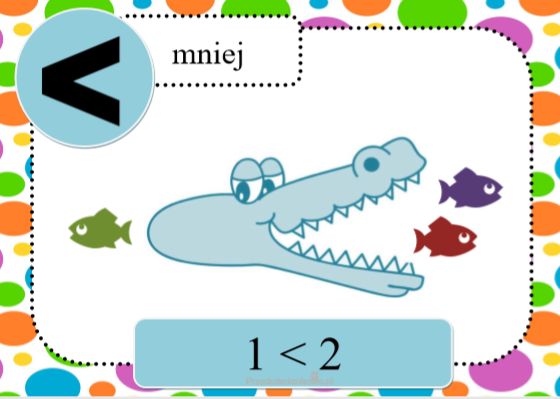 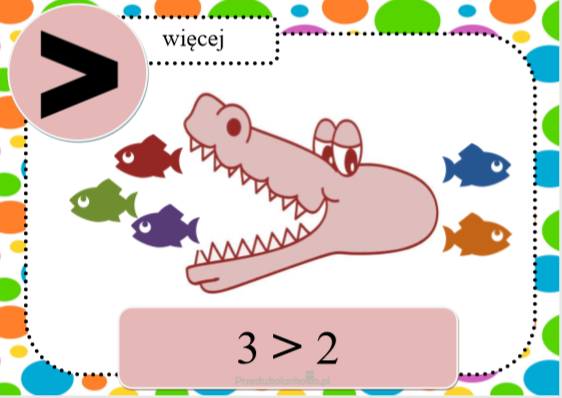 Praca z karta pracy 4 str. 4Bajeczka na weekend: „Smog” - Agnieszka Frączek  (  tekst dostępny na stronie przedszkola w zakładce: Bajkoterapia- 25.04.2020)Dodatkowa kolorowanka poniżej: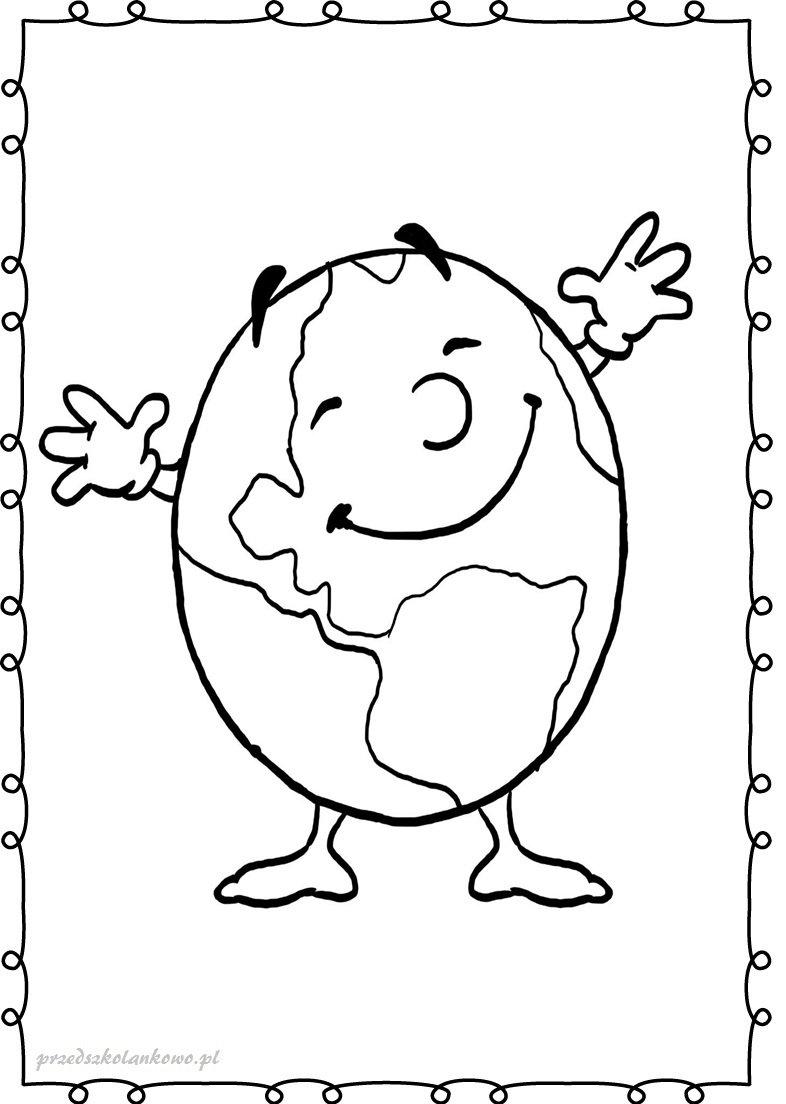 